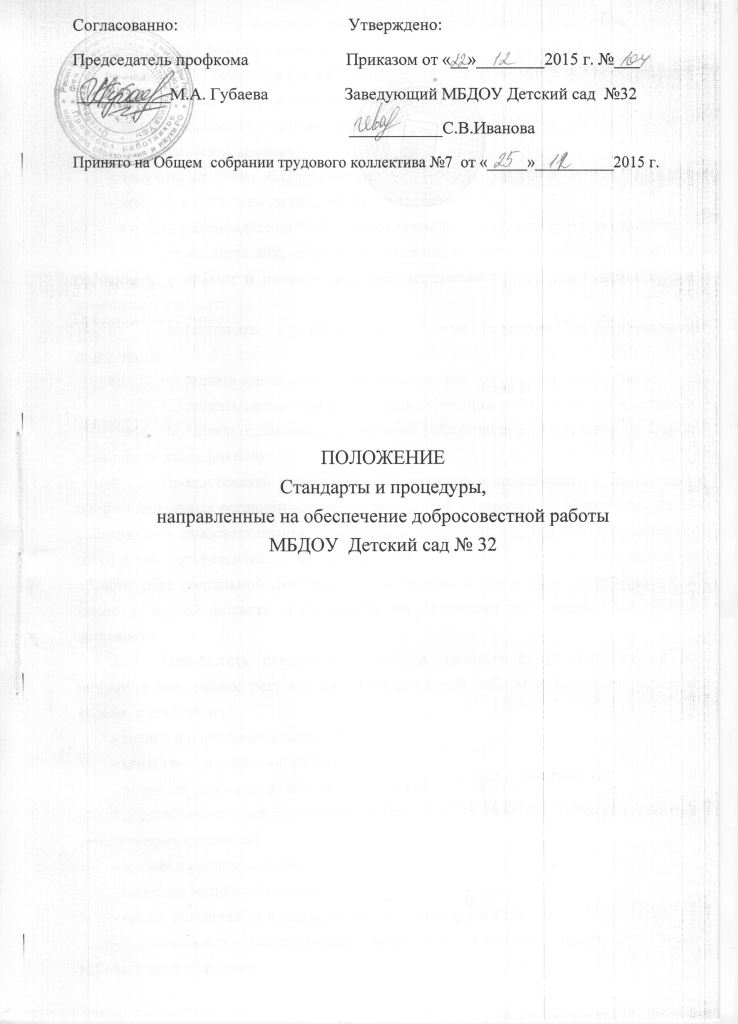 1.	Установить квалификационные требования для оценки потенциальных работников всех уровней, а именно:- собрать биографические данные и документы, подтверждающие квалификацию лиц, принимаемых на работу, в том числе:- принять заявление о приеме на работу;- провести собеседование;- получить сведения об образовании;- принять к сведению личные отзывы о заявителе;- изучить рекомендательные письма от прежних работодателей (при наличии).2.	Ознакомить лиц, подавших заявление о приеме на работу, и принятых работников с целями и процедурами, применяемыми в ДОУ, имеющими к ним отношение, для чего:а)	использовать брошюры или другие способы распространения информации;б)	проводить ознакомительные мероприятия для принятых работников.3.	Проводить анализ повышения квалификации работников, периодически проверять документы, касающиеся аттестации работников и их обучения на курсах повышения квалификации.4.	Предоставлять работникам информацию о новшествах и изменениях профессиональных регламентирующих документов и материалов, а также поощрять работников к самостоятельному повышению квалификации, для чего обеспечивать работников профессиональной литературой, информирующей о новшествах в области образовательной деятельности, в частности дошкольного образования, а также в другой области деятельности на основании занимаемой работником должности.5.	Определить следующие критерии, которые будут приниматься во внимание при оценке результатов индивидуальной работы и профессионального уровня, в том числе:- знания в профессиональной сфере;- качество выполненной работы;- время, затраченное на выполнение конкретной работы;- способность осуществлять анализ и выносить профессиональные субъективные суждения; - знания в профессиональной сфере;- качество выполненной работы;- время, затраченное на выполнение конкретной работы;- способность осуществлять анализ и выносить профессиональные субъективные суждения;- навыки общения;- установление взаимоотношений с другими работниками, а также родителями (законными представителями) детей и представителями других организаций и инстанций,- личное отношение к работе и профессиональная манера поведения (характер, интеллект, мотивация).6.	Использовать справочники и другие информационные средства с целью доведения до сведения работников информации о процедурах повышения квалификации.7.	Оценивать работу работников и доводить до их сведения результаты оценки:а)	собирать информацию о работе работников и проводить ее оценку, в том числе:- информировать работников о задачах оценки их работы;- применять для оценки работы оценочную ведомость,- проводить обсуждение оценки работы вместе с лицом, подвергнутым оценке;- проверять, чтобы оценка работы проводилась своевременно;б)	периодически проводить совместно с работниками оценку их работы, включая оценку их успехов, результатов деятельности;в)	периодически пересматривать систему оценки работы и проводить последующие консультации с целью удостовериться в том, что:- процедуры оценки работы и ведения документации осуществляются своевременно;- решения, принимаемые в отношении работников, соответствуют результатам оценки их работы;работа более высокого качества получает соответствующее признание.8.	Систематически проводить работу с педагогическими работниками о недопустимости сбора наличных денежных средств, об обязательности заключения договоров гражданско-правового характера при оказании благотворительной помощи юридическими или физическими лицами.9.	Размещать на информационном стенде информацию по противодействию коррупции.10.	В случае представления заведующего или члена комиссии по этике, служебному поведению и урегулированию конфликта интересов работников сведений о несоблюдении работником требований к служебному поведению и (или) требований об урегулировании конфликта интересов проводить заседание комиссии с целью решения возникшей ситуации и вынесения в отношении работника решения.